Supplemental filesSupplementary figure 1 Image processing by software.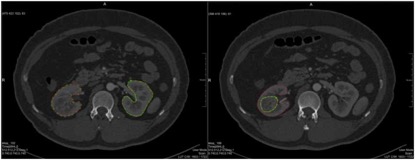 The left image shows the renal parenchymal area after surrounding structures including blood vessels and collecting system were excluded in axial image. The right shows space-occupying lesions were semi-automatically excluded from renal parenchymal area.Supplementary figure 2 Bland-Altman test shows the results of CT-GFR measurement by the homemade software from the of 2 experienced radiologists.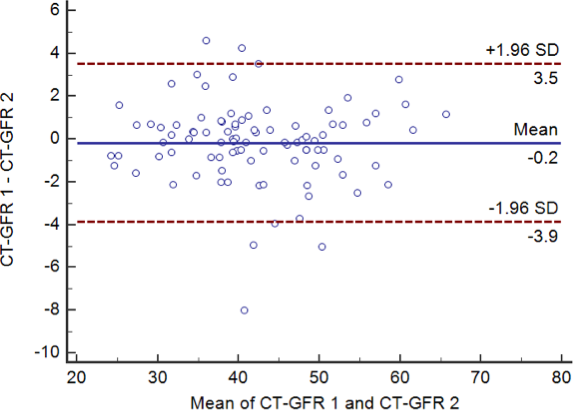 Supplementary figure 3 A 47-year-old man suffered from right sided renal tumor.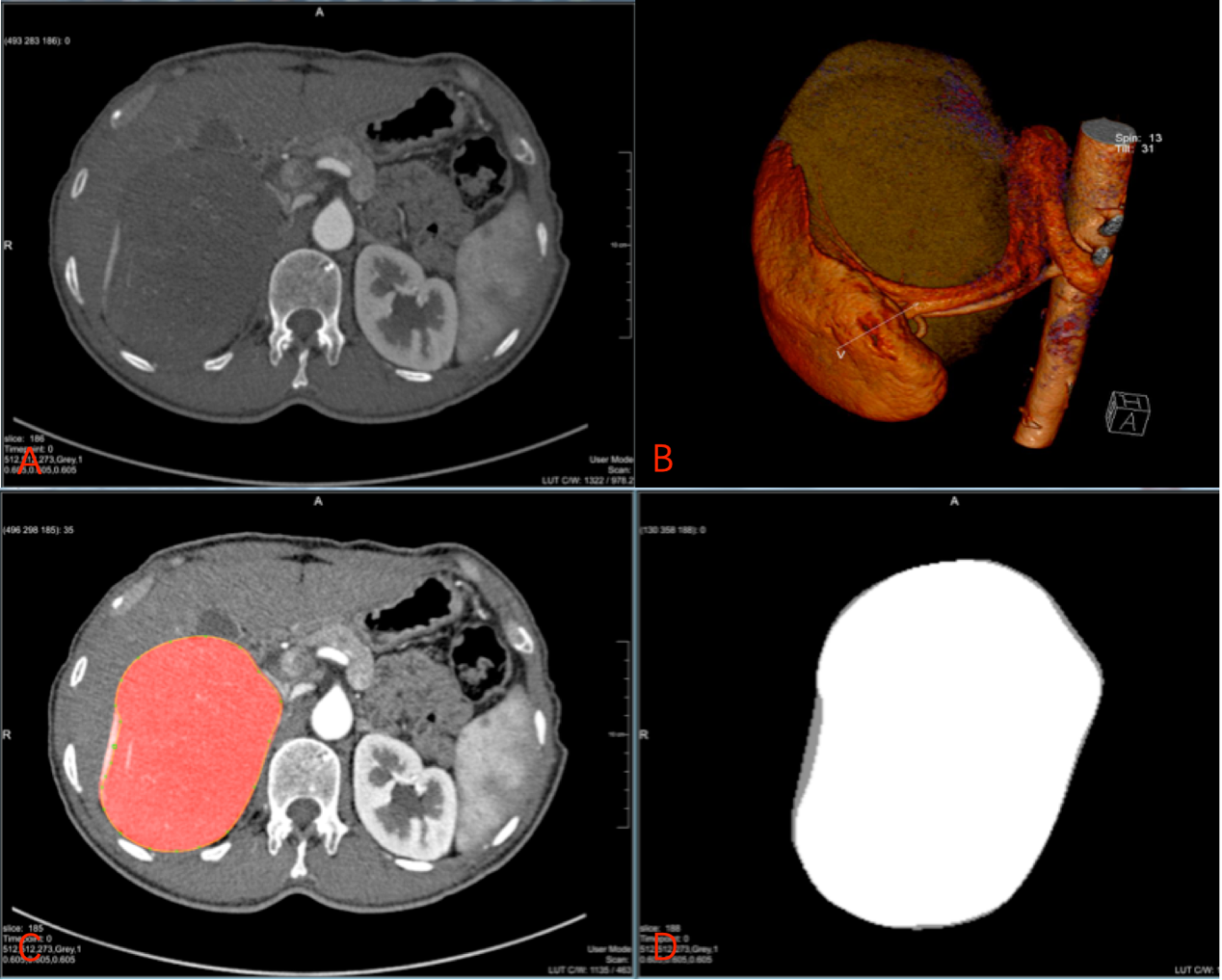 A showed the axial images of CT angiography. B showed volume rendering (VR) image of right kidney. C and D showed tumor was semi-automatically excluded from renal parenchymal area by homemade software.Supplementary figure 4 CT images of region of interest in abdomen aorta at multiple time points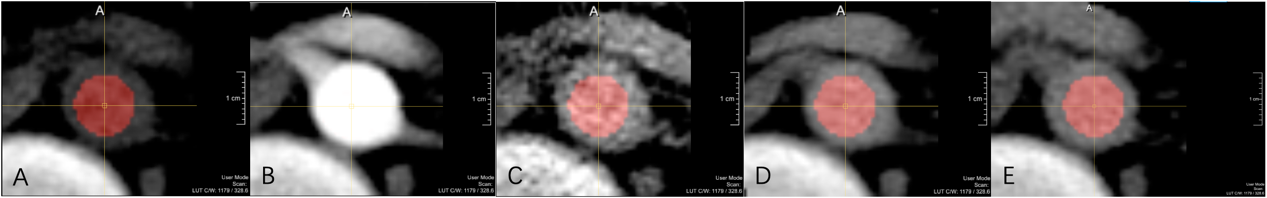 A showed the region of interest of the abdominal aorta in the phase of Bolus triggering. B showed the region of interest of the abdominal aorta in the arterial phase. C showed the region of interest of the abdominal aorta in the phase of Dynamic scans.D showed the region of interest of the abdominal aorta in the Early parenchymal phase. E showed the region of interest of the abdominal aorta in the Late parenchymal phase.Supplementary table 1 Results of Statistical Comparison between Split CT-GFR of with Tumors and without TumorsCT-GFR(w)：Quantitative glomerular filtration rate with tumor based on the method of two point of Patlak plot；CT-GFR(wo)：Quantitative glomerular filtration rate without tumor based on the method of two point of Patlak plotSupplementary table 2 Results of Statistical Comparison between Relative CT-GFR and Relative R-GFR of Split Kidney*Data arex ± standard deviationData represent results of the comparison between rR-GFR and rCT-GFR in early renal parenchymal phase of non-tumor-bearing kidney.Data represent results of the comparison between rR-GFR and rCT-GFR in late renal parenchymal phase of non-tumor-bearing kidney.Data represent results of the comparison between rR-GFR and rCT-GFR in early renal parenchymal phase of tumor-bearing kidney.Data represent results of the comparison between rR-GFR and rCT-GFR in late renal parenchymal phase of tumor-bearing kidney.rCT-GFR：Quantitative relative glomerular filtration rate based on the method of two point of Patlak plot； rR-GFR：Quantitative relative glomerular filtration rate based on the method of radionuclide examination.Supplementary table 3 Baseline clinical characteristics of patients.Phase of renal parenchymal GFR Measurement of tumor-bearing kidneyPaired t Test DifferencePaired t Test DifferencePaired t Test DifferencePaired t Test DifferencePhase of renal parenchymal GFR Measurement of tumor-bearing kidneyx *(n=91) (ml·min-1·1.73m-2)x *(n=91) (ml·min-1·1.73m-2)t valuep valueEarlyCT-GFR(w)3.00±2.305.065.060.000EarlyCT-GFR(wo)3.00±2.305.065.060.000LateCT-GFR(w)3.14±3.133.893.890.002LateCT-GFR(wo)3.14±3.133.893.890.002Relative GFR of split kidneyRelative GFR of split kidneyPaired t Test DifferencePaired t Test DifferencePaired t Test DifferenceCorrelation AnalysisCorrelation AnalysisRelative GFR of split kidneyRelative GFR of split kidneyx *(n=15) (ml·min-1·1.73m-2)t valuep valuer valuep valueNon-tumor-bearing kidneyrR-GFR……………Non-tumor-bearing kidneyEarly rCT-GFR-0.05±1.53-0.140.890.88<0.001Non-tumor-bearing kidneyLate rCT-GFR0.56±2.01.080.300.690.004Tumor-bearing kidneyrR-GFR……………Tumor-bearing kidneyEarly rCT-GFR0.05±1.530.140.890.88<0.001Tumor-bearing kidneyLate rCT-GFR-0.56±2.0-1.080.300.690.004CharacteristicsAll patients (N=91)Age (years) meanSD5812Male gender, n (%)58(64%)Height(m) meanSD1.660.07Weight(kg) meanSD7010.8Hypertension, n (%)33(36%)Diabetes mellitus, n (%)10(11%)Coronary artery disease, n (%)7(8%)Arrhythmia, n (%)2(2%)Hepatitis, n (%)3(3%)Congenital heart disease, n (%)1(1%)Chronic obstructive pulmonary disease, n (%)1(1%)Tuberculosis2(2%)